             LANGLOAN PRIMARY SCHOOL & NURSERY CLASS        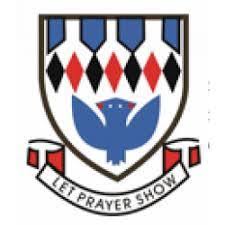 NEWSLETTER - AUGUST 2023Dear Parent/Carer  We hope that your child has now settled in well with their new friends and teacher, and we look forward to working closely with you in order to support your child to reach their full potential.  School StaffingI am pleased to inform you that Mrs Nicole Henderson will remain as our Acting Principal Teacher for now.  Mrs Henderson is working very hard in this role and I thank her for her support.  Miss Ellis Smith has currently joined us as a class teacher on a temporary contract.  Miss Smith is working within all classes and has very quickly become a valued member of our team.Nursery StaffingWe were very sorry to be saying goodbye to Mrs Paula Goodwin in our nursery.  Paula has been a valued member of our team, and we wish her every success as she moves to a new post. We are pleased to welcome Mrs Alison Kean on to our nursery team.School UniformThank you for your support in sending our pupils back to school very smartly in their full school uniforms.  We currently have several items of clothing left over from previous sessions, which we are happy to offer you, if you could make use of it. This mainly includes school jumpers, cardigans and trousers.  Please remember to write your child’s name onto EVERYTHING as we already have many items of lost property this session.Late coming and attendance Please ensure that your child attends school every day unless they are unwell.  It is vital that they are in their line at 8.55am daily, as our school is locked soon after this for the safety of all pupils.  If your child is late or absent for any reason please remember to call our school office or register their absence on our Parent Portal.  Meet the Teacher Event in our School and Nursery – Thurs 31st August We are looking forward to our ‘Meet the Teacher’ event this coming Thursday, 31st August, from 2.15pm – 3pm.  All parents are invited to visit our nursery, and all classes from Rooms 1 – 8.Due to unforeseen circumstances Mrs Henderson – class teacher for p6/7, room 9, will be unavailable at this time and an alternative date will be offered.School and Nursery Funds – Monday 4th September 3pm-4pmIn order to enhance school funds this year we plan to have a few dress down days and other simple fundraising activities thoughout the school year.  Please see some intial dates below.SALE OF HALLOWEEN AND CHRISTMAS COSTUMES AND ITEMS – Tesco has very kindly donated many items to us, to sell in aid of our nursery funds.  These items are brand new with tags.  Items include Halloween make-up and costumes ranging from age 18 months – 14 years; Christmas hats; cards; napkins etc.  Please come along to our sale in the school gym hall on the 4th of September to grab some bargains and support our nursery funds. House and Vice CaptainsThis year all primary seven pupils will have the opportunity to be either a House or a Vice Captain. We believe that this is a privilege and a responsibility that should be available to all children, with all pupils taking on this roll for one school term. Suitable Clothing and FootwearPupils will be outdoors until 8.55 am, and during our morning interval and lunchtime, apart from in exceptional weathers e.g. very heavy rain, ice, storms, etc.  Please therefore ensure that your child has suitable clothing to cope with our changing weather conditions, thank you.Parent Council - Wed 13th Sept 2023Our first meeting will be held in school, on Wednesday 13th September 2023, from 7pm onwards.  We currently have a few vacancies on our Parent Council and further information will follow to allow you to decide if you would like to support us with this.  Should several parents express an interest in joining our Parent Council we may have to proceed to a ballot and a waiting list.  Class AssembliesEvery month one class will host an assembly for our school.  Parents and carers of the pupils in that particular class will be invited to attend the assembly.  Our first assembly will be hosted by our  Primary 2/3 pupils in Room 3.  This will take place in our school gym hall from 2.15 – 3pm on Thursday 21st  September.   Dates of all other assemblies are included below in the ‘Dates for your Diaries’ section.  Free school mealsPupils from p1 – p5 are entitled to a FREE breakfast and a FREE lunch.  Pupils in p6 and 7 may also be entitled to FREE school meals, but parents currently need to apply for this.  Please call us if you require any support or further details regarding free school meals.KodalyOur primary five pupils are receiving fortnightly music lessons (Kodaly) from our visiting specialist Mrs McGregor.  SambaPupils in Room 9 are being offered weekly Samba Music Lessons from a visiting specialist.  This fabulous new opportunity is being funded by NLC at no charge to our school or our pupils.  Gaelic FootballOur p7s will soon be enjoying weekly Gaelic Football lessons from our visiting PE specialist Joe Bradley. This is paid for through our Pupil Equity Funding (PEF).  Further information regarding our school budget, including our use of Langloan Primary’s PEF will be made available to all parents over the coming months.  Parents portalNorth Lanarkshire Council intends to use the Parents Portal more and more this session.  It is believed that pupil report cards will be available to view through the portal.Parents can also log their child’s absence from school through the portal; and can apply for their child’s FREE bus pass. Further emails regarding logging into the Parents Portal and regarding FREE buses passes for all young people in Scotland will follow soon.  Planning AheadBelow is a list of many dates which be of interest to you.  I will reissue all dates on a monthly basis, but thought that any early ‘heads up’ may help you with your own personal plannning.Should you require any further information regarding our school please do not hesitate to contact me on 01236 632092 or enquiries-at-langloan@northlan.org.ukYours sincerelyMrs A RooneyHead Teacher                               DATES FOR YOUR DIARIES  2023-2024                             TERM 1Thurs 31st August 	2.15pm		Meet the teacher event for Nursery and Rooms 1-8Mon 4th Sept  3pm – 4pm			Nursery Stall selling Halloween and Christmas itemsWed 13th September 7pm			Parent Council MeetingThurs 14th Sept 				Nursery transition eventThurs 21st Sept				Dress down day – bring £1 for school fundsThurs 21st Sept 				Room 3 Assembly22nd – 25th September inclusive		SEPTEMBER WEEKEND HOLIDAYThurs 12th October 				Room 2 Assembly16th – 20th October inclusive 			OCTOBER WEEK HOLIDAYTERM 2	Thurs 26th October				Room 9 AssemblyThurs 26TH Oct					Halloween discoThurs 2nd Nov					Room 5 AssemblyWed 8TH Nov 7pm				Parent Council MeetingMon 13th Nov					In-service Day – pupils do not attend 16th November 				PARENTS EVENINGSATURDAY 25TH NOV				CHRISTMAS FARYEThurs 14TH Dec				CHRISTMAS SHOW – Afternoon and evening performancesFriday 15th Dec				CHRISTMAS SHOW – Morning performanceThurs 21st Dec					Dress down day – bring £1 for school fundFriday 22nd Dec - 9.30am			Christmas Service in Middle ChurchFri 22nd Dec 					Close at 2.30 for Christmas Holidays                               DATES FOR YOUR DIARIES  2023-2024                             TERM 3Wed 31st January 7pm 			Parent Council MeetingThurs 8TH Feb					Valentines DiscoFri 9th Feb					Dress down day – bring £1 for school fundsMon 12th and Tues 13th Feb			SCHOOL HOLIDAYS Wed 14th Feb					In-service day	- pupils do not attend		Thurs 29th Feb					Room 6 AssemblyThurs 21st Mar					Room 8 AssemblyWed 27th March				Dress down – bring £1 for school fundThurs 28th March - 9.30am			Easter service in Middle ChurchFriday 29th Mar – Fri 12th Apr inclusive	EASTER HOLIDAYSTERM 4Wed 24th April					Parent Council MeetingThurs 2nd May 					In-service day – Subject to changeMon 6th May					SCHOOL HOLIDAYThurs 9th May					Room 1 AssemblyTHURSDAY 16TH MAY 2024			PARENTS EVENING	Thurs 23rd May				Room 7 Assembly24TH – 27TH May inclusive			SCHOOL HOLIDAYTues 28th – Friday 31st inclusive		p7 to Strathclyde ParkWed 5th June 7pm 				Parent Council MeetingThurs 13TH June				Summer discoThurs 20th June 9.30am			LEAVERS ASSEMBLY – p7 parents to attendMonday 24th June 2024 -  1.15pm		Presentations in Middle Church	Wed 26th June 				SCHOOL CLOSES AT 1pm for SUMMER